1B.M.A.RAJA KUMARADirector General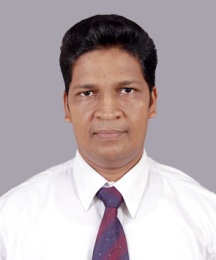 HO2H.K.SUDARSHANADirector(Operation & planning)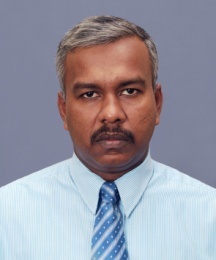 HO3A.K.P.K.JAYASIRIDirector (Admin, Development & Finance)HO4H.W.ARIYASENAAssistant/Deputy Director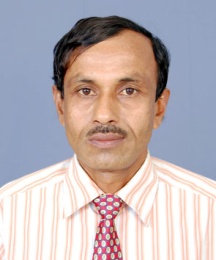 HT5K.D.S.RUPASIGHEAssistant/Deputy Director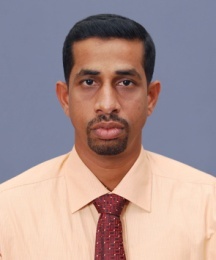 GL6M.D.JAYASINGHAAssistant/Deputy DirectorMT7N.S.GURUSINGHEAssistant/Deputy DirectorHO8N.K.M.M.PRASANGAAssistant/Deputy Director(Administration)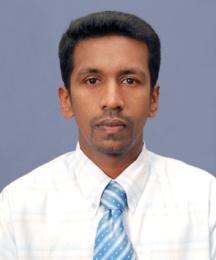 HO9G.H.G.N.HEMANTHAAssistant/Deputy Director(Development, Training & Research)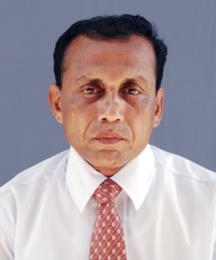 HO10M.V.R.K.MANELAccountant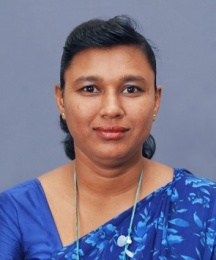 HO11G. R.L.BERNARDPlanning Officer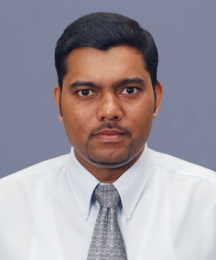 HO12K.G.WIMALAWATHIETransport Officer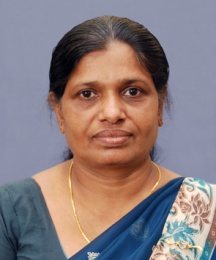 HO13A.H.PATHMALALTransport Officer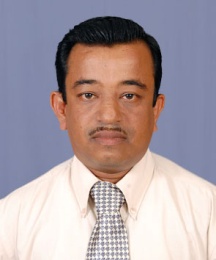 HT14M.PUSHPA KUMARATransport Officer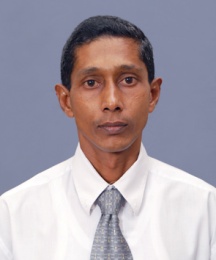 HO15N.G.SAMANTransport Officer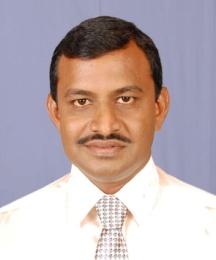 MT16U.J.PREBATHTransport OfficerGL17S.S.A. SARACHCHANDRAAdministrative Officer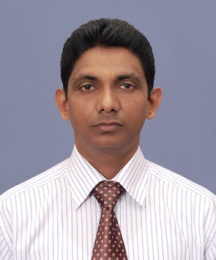 HO18I.U.KARIYAWASAMInternal Audit Officer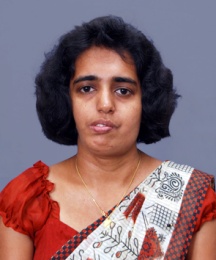 HO19W.H.M.N.RANBANDASenior Inspector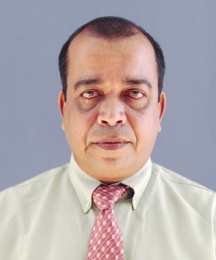 GL20M.A.G.GAMINISenior InspectorGL21G.A.BADDEVITHANASenior Inspector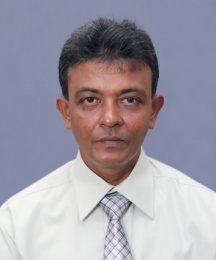 GL22B.G.RANJITHSenior Inspector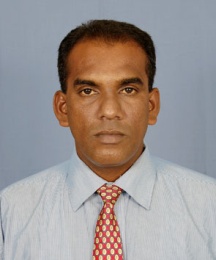 MT23H.A.C.CHINTHANASenior InspectorGL24S.L.GODEVITHANASenior Inspector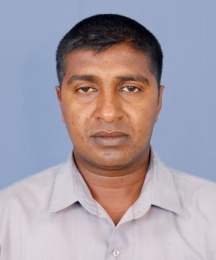 MT25A.P. NALAKASenior Inspector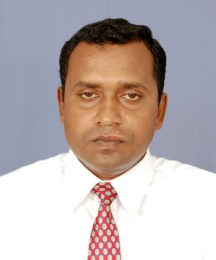 MT26P.V.N. NILANTHASenior InspectorGL27K.D.  PRASADSenior Inspector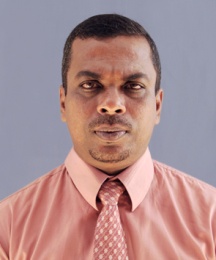 GL28L.H.C.P.KUMARASenior Inspector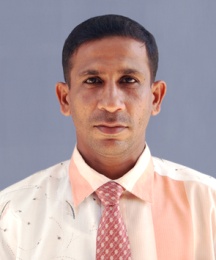 GL29T.A.  PRIYANTHA  DE  SILVASenior Inspector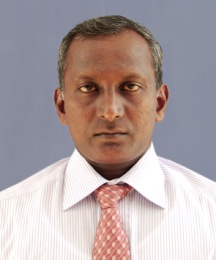 GL30H.L.C.D.WEERATHUNGASenior Inspector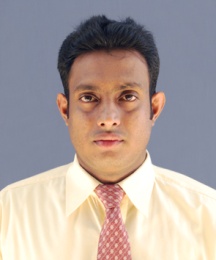 HO31D.GUNASEKARASenior Inspector32D.A.V.K.DINARATHNASenior Inspector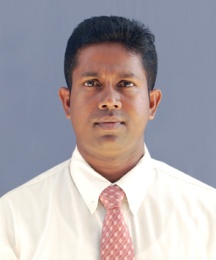 HO33K.W.A.N.PRIYADARSHNASenior Inspector34G.G.WICKRAMASIRITime Table Assistant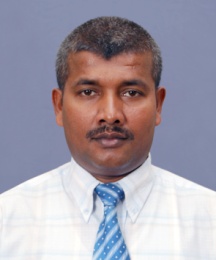 HO35N.C.LIYANAGETime Table Assistant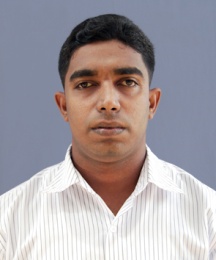 HO36C.D.GAMAGETime Table Assistant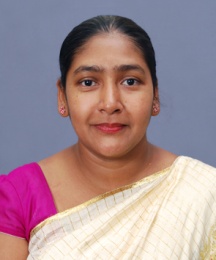 HO37G.H.G.D.P.KUMARATime Table Assistant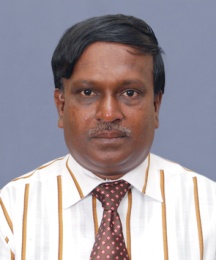 HO38L.H. SAGARA  DE  SILVACourt Assistant39W. J. E.  MENDISManagement Assistant40K.H.G.U.RANJANManagement Assistant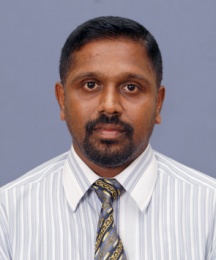 HO41L.G.RUWANManagement Assistant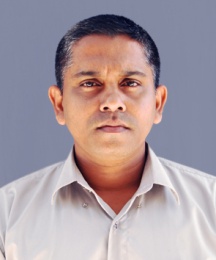 GL42I.WICKRAMASEKARAManagement AssistantMT43M.K.D. SAMANTHAManagement Assistant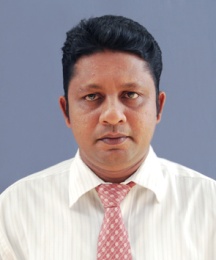 GL44K.K.G.  SUDATH  PRIYANTHAManagement AssistantMT45K.G.R.M.PRIYADARSHANIManagement Assistant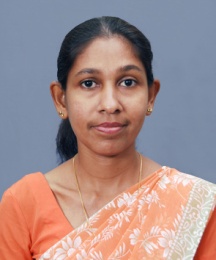 HO46I.D.A.JAYASINGHEManagement Assistant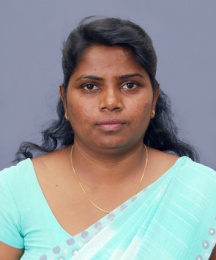 HO47P.H.K.JANAPRIYAManagement Assistant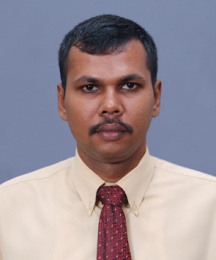 HO48G.S.G.A.GANEGODAManagement Assistant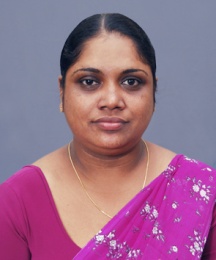 HO49S.R.ARIYATHILAKEManagement Assistant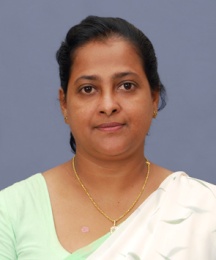 HO50K.G. MADURA  ASANTHAManagement Assistant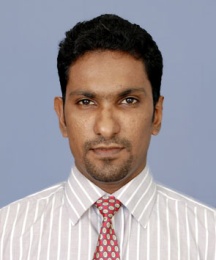 M51A.V.P.U.KUMARAManagement Assistant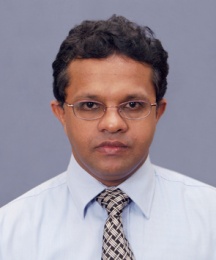 HO52M.A.BANDUKUMARAManagement Assistant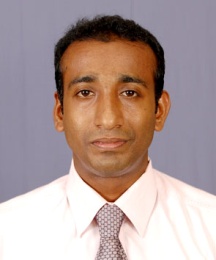 HT53K.H.T.K.KUMARAManagement Assistant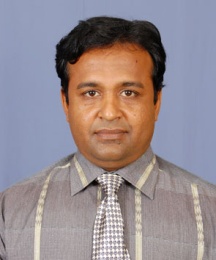 HT54L.A.VITHANAManagement Assistant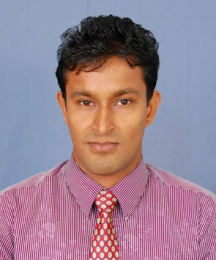 MT55L.P.C.R.KUMARAManagement Assistant56H.DARMASIRIManagement Assistant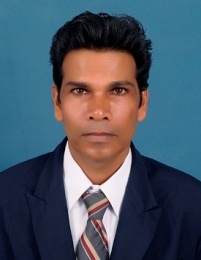 HO57G.A.P.INDRALALManagement AssistantGL58J.P.A.S.JAYANETHTHIManagement Assistant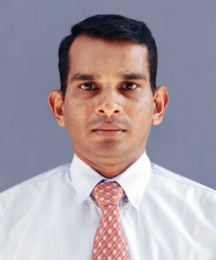 GL59M.M.KARANAYAKAManagement Assistant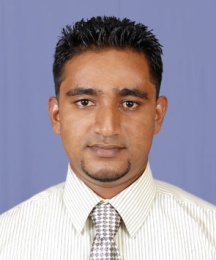 HT60R. P. DE  S.WAIDYASEKARAManagement Assistant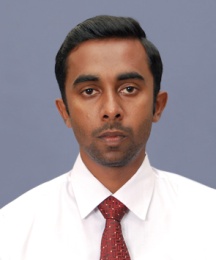 HO61A.T.K DE SILWAManagement Assistant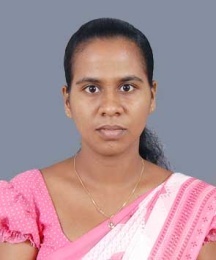 HO62D.P.WIJEHEWAManagement Assistant63H.L.I.MADUSHANIManagement Assistant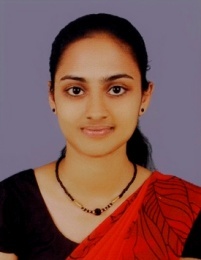 MT64W.A.K.UDAYANGANIManagement Assistant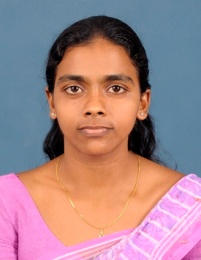 HO65P.A.C.SAUMYAManagement Assistant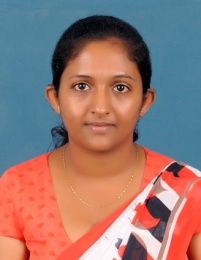 HO66W.P.THUSHANIManagement Assistant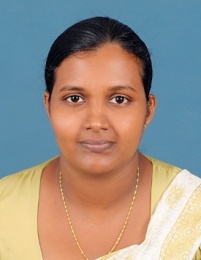 HO67L.GURUSINGHEManagement Assistant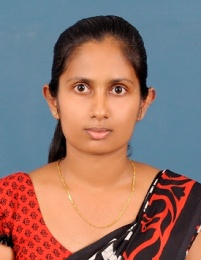 HO68N.D.RANAWEERAManagement Assistant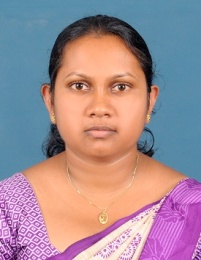 HO69W.D.PRASADINIManagement Assistant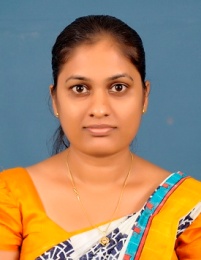 HO70W.R.N.JAYAWARDANAManagement Assistant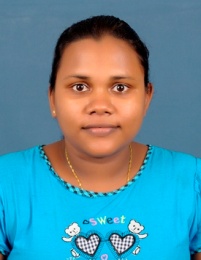 HO71A.I.MADUSHANKIManagement AssistantHO72T.D.WICKRAMASEKARAManagement AssistantHO73S.SUNIL Management Assistant74D.S.Y.R.KUMARIManagement Assistant-75H.R.P.I.GUNASEKARAPoint Controller/Flying Squad76V.U.S.EDMONDPoint Controller/Flying Squad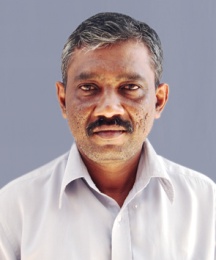 GL77M.K.A.ASOKAPoint Controller/Flying Squad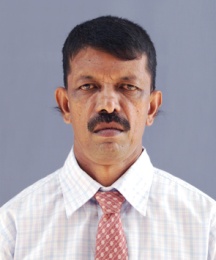 GL78C.KODIPPILIPoint Controller/Flying Squad79G.L.A.ARIYADASAPoint Controller/Flying Squad80K.H.S.GUNARATHNAPoint Controller/Flying Squad81R.A.ANANDAPoint Controller/Flying Squad82U.L.R.AMARASINGHAPoint Controller/Flying Squad83S.S.KURUPPUARACHCHIPoint Controller/Flying Squad84H.A.WEERATHILAKAPoint Controller/Flying Squad85S.P.A.KUMARAPoint Controller/Flying Squad86E.P. GAMINIPoint Controller/Flying Squad87R.D. LOKUMARAMBAGEPoint Controller/Flying Squad88R.P.SAMANPoint Controller/Flying Squad89W.P.NIHALPoint Controller/Flying Squad90A.K.JAYASINGHEPoint Controller/Flying Squad91L.P.U.RUWANPoint Controller/Flying Squad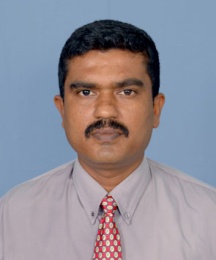 MT92K.J.M.S.PRASANNAPoint Controller/Flying Squad93P.H.N.A.KUMARAPoint Controller/Flying Squad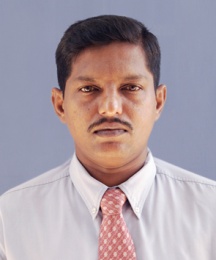 GL94S. L.  MEEGAMAPoint Controller/Flying Squad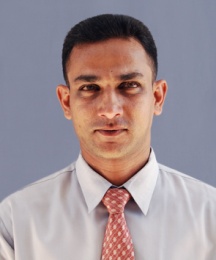 GL95W.M.S.CHANDANAPoint Controller/Flying Squad96N.S.W.ASANGA DE SILVAPoint Controller/Flying Squad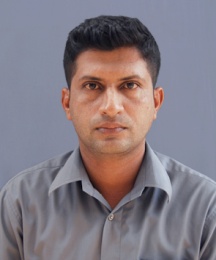 GL97H.P.PIYASOMAPoint Controller/Flying Squad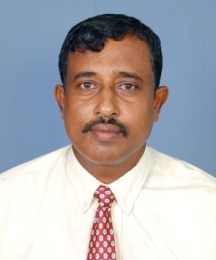 MT98D.WICKRAMASINGHEPoint Controller/Flying Squad99N.H.MAITHREEPALAPoint Controller/Flying Squad100W.RASIKA  Point Controller/Flying Squad101J.P. JAYARATHNAPoint Controller/Flying Squad102P.H.D.MOHANPoint Controller/Flying Squad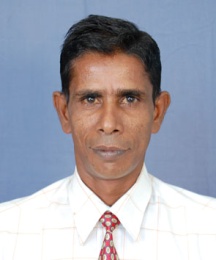 MT103S.S. HETTIARACHCHIPoint Controller/Flying Squad104S.H.GAMINI DE SILVAPoint Controller/Flying Squad105K.R.P.J.CHAMINDAPoint Controller/Flying Squad106W.H.S.RANAWEERAPoint Controller/Flying Squad107K. M.SOMARATHNAPoint Controller/Flying Squad108A. L. K.PUSHPAKUMARAPoint Controller/Flying Squad109K.W.A.SHANTHAPoint Controller/Flying Squad110W.K.DARMAPALAPoint Controller/Flying Squad111K. L.ARIYARATHNAPoint Controller/Flying Squad112W.A.S.NISHANTHAPoint Controller/Flying Squad113K.W.PRIYANTHAPoint Controller/Flying Squad114A.G.S.S.PERERAPoint Controller/Flying Squad115D.G.M.UDAYANGAPoint Controller/Flying Squad116H.G.A.P.GUNAPALAPoint Controller/Flying Squad117A.D.K.THUSHARAPoint Controller/Flying Squad118P.H.N.E.DE  SILVAPoint Controller/Flying Squad119H.H.I.P.DE  SILVAPoint Controller/Flying Squad120W.M.DARMADASAPoint Controller/Flying Squad121A.R.GAMAGEPoint Controller/Flying Squad122H.G.U.KUMARAPoint Controller/Flying Squad123C.J.KALUPAHANAPoint Controller/Flying Squad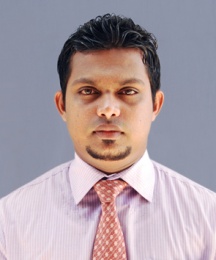 GL124P.A.A.WITHANAPoint Controller/Flying Squad125H.G.D.TUSHARAPoint Controller/Flying Squad126M.W.G.PRIYANTHAPoint Controller/Flying Squad127M. M.D.ASHANPoint Controller/Flying Squad128E.G.S.KUMARAPoint Controller/Flying Squad129W.H.C.JEEVANLALPoint Controller/Flying Squad130W.PRIYANTHAPoint Controller/Flying Squad131D.T.C.ABEGUNASEKARAPoint Controller/Flying Squad132E.M.K.L.MANJULAPoint Controller/Flying Squad133S.D.P.W.KUMARAPoint Controller/Flying Squad134K.P.P.R.KUMARAPoint Controller/Flying Squad135G.W.K. WIMALAGUNASEKARAPoint Controller/Flying Squad136P.K.THENUWARAPoint Controller/Flying Squad137P.K.NANDASENAPoint Controller/Flying Squad138S.W.T.WAJIRAMALPoint Controller/Flying Squad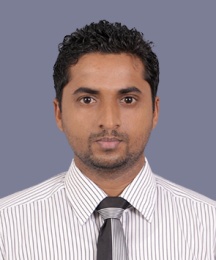 HO139D.M.R.P.SAMPATHPoint Controller/Flying Squad140S.K.R.NADEESHANPoint Controller/Flying Squad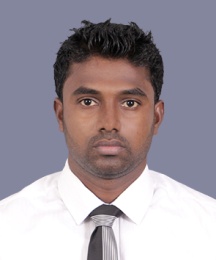 HO141T.L.R.SHASHINPoint Controller/Flying Squad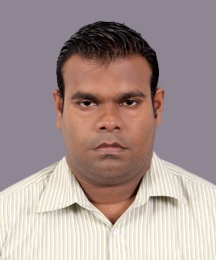 HO142P.P.JAYAWARDENAPoint Controller/Flying Squad143H.G.S.DAMITHPoint Controller/Flying Squad144H.K.D.ERANDIKAPoint Controller/Flying Squad145K.L.A.J.P.WEERASINGHEPoint Controller/Flying Squad146B.RAVEENDRAPoint Controller/Flying Squad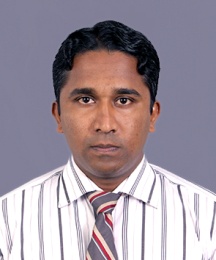 HO147D.H.VITHANAPoint Controller/Flying Squad148R.Y.D.W.J.KWEERAMANPoint Controller/Flying Squad149S.W.G.S.RANJANPoint Controller/Flying Squad150K.G.D.D.SENARATHNAPoint Controller/Flying Squad151G.T.JAYASINGHEPoint Controller/Flying Squad152B.K.RUWAN KUMARAPoint Controller/Flying Squad153L.A.MALLAWAARACHCHIPoint Controller/Flying Squad154W.K.A.T.LAKMALPoint Controller/Flying Squad155G.P.T.SAMPATHPoint Controller/Flying Squad156C.G.ARACHCHIGEPoint Controller/Flying Squad157M.A.M.GUNATHILAKAPoint Controller/Flying Squad158W.MAHESHPoint Controller/Flying Squad159K.T.D.MADHUSANKAPoint Controller/Flying Squad160P.H.I.MADUSANKAPoint Controller/Flying Squad161H.N.K.C.D.GUNASIRIPoint Controller/Flying Squad162D.M. GAMAGEPoint Controller/Flying Squad163H.T.T.R.DE SILVAPoint Controller/Flying Squad164P.H.T.K.UBAYAWARDHANAPoint Controller/Flying Squad165K.H.R.LAKSHANPoint Controller/Flying Squad166E.NISHAN VITHARANAPoint Controller/Flying Squad167T.H.D.G. DE SILVAPoint Controller/Flying Squad168K.K.M.K.INDHRAJITHPoint Controller/Flying Squad169P.H.D.R.DILUSHAPoint Controller/Flying Squad170D.G.M.INDRASIRIPoint Controller/Flying Squad171A.H.W.D.KUMARAPoint Controller/Flying Squad172M.G.BANDULAPoint Controller/Flying Squad173D.G.SUNILDriver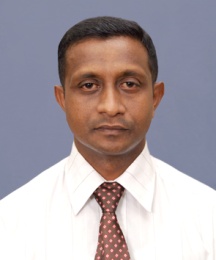 HO174W.T.R.KUMARADriver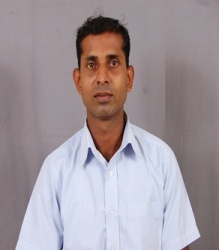 HO175D.G.S.SAMEERADriver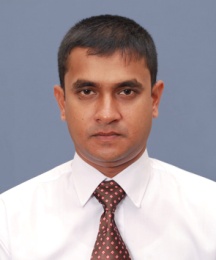 HO176B.CHAMINDADriver177A.G.PRIYANTHAOffice Aide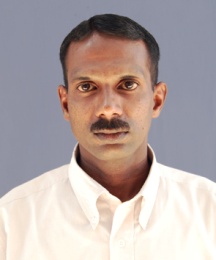 GL178M.P.WASANTHAOffice Aide179D.W.D.S.KUMARAOffice Aide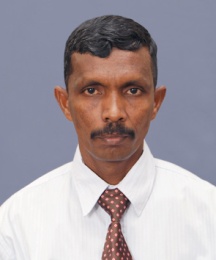 HO180D.D.M. WICRAMASINGHEOffice Aide181I.WIJESEKARAOffice Aide12345678910111213141516171819